Applying  for  position  Food& Beverage Position Applying  for  position  Food& Beverage Position 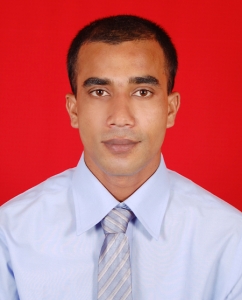 RASELKHONDAKERObjective: -To gain a professional career opportunity in your organization offering a challenging and growth oriented atmosphere.Current Address:-Yas Viceroy Former The Yas Hotel P. O. Box 131808 Abu Dhabi, U A E Mobile- 00 971 50 2961924.Home address :-71 Rah man Mansion ,West Academy Road , Feni .P .O Box  no-3900,Bangladesh Mobile -008801717990929
Professional Experience:-Pre-opening Team member of the grand opening of F1 Etihad Airways Grand Prix 2009, Abu Dhabi .The only hotel which opened the door to the guest with 100% occupancy on the first day.August 23 ,2009 till date  Viceroy-Abu Dhabi  (Former The Yas Hotel)By Viceroy Hotel Group             F&B  Stewarding Sift leader (Stewarding Production)Responsibilities For:monitor Stewarding  Attendants  maintain cleanliness and organization of the Stewarding Department, Kitchen and F & B backspaces and to maintain cleanliness Organization of food service related materials ,and equipmentHACCP Coordinating & Help for Inventory, Arranged Equipment Store, Train New Stewarding Attendants , Organization food service related materials ,and  equipment ,& Setup Banquet Ballroom, Meeting  Room & Outlet  Function also After Function clear All Equipment Cleaning & Sanitization,Reports to Supervisor Chief Steward, Assistant Chief Steward & F&B Manager ,  Executive Chef Junior Certificate courses in Front Office For  Concierge  at  The Yas Hotel In a sense, the function of a concierge is an extension of the function of a front desk agent A concierge must be resourceful and knowledgeable about the hotel and the surrounding community. Regardless of whether concern in-hotel or off-premises attractions, facilities, services, or activities, a concierge specializes in providing assistance to guests.
Responsibilities For:- Managing Guest ServicesAirport transportation, Parking cars, Handling luggage, Providing directions to local attractions ,Making restaurant reservations Taking guest messages ,Routing mail ,Newspaper delivery ,Management of safety deposit boxes
Supplying directions for areas within the hotel, Setting wake-up calls ,Providing guest security via careful dissemination of guest related Information ,Handling guest concerns and disputes.Junior Certificate courses in F&B Production for commi Chef   at the Yas HotelResponsibilities For:Assists the line chefs in the production of different foods for example vegetables, meats and pastriesAssists the head chef in ensuring that food is prepared and served to the clients on timeAssists the executive chef in ensuring that health and safety standards are upheld in the kitchenAssists other junior kitchen staff in ensuring that the restaurant is keep clean at all timesAssists the head chef in making requisitions for foodAssists the kitchen staff in storing all food that is left overJanuary 15 2008 to August   2009.Office Boy at Abu Dhabi National Hotels( ADNH )Compass Group ME LLCResponsibilities For:-Receive and file incoming letters, documents.Supply and manage office equipments, machines or properties to office and manufactures, kitchen utilities Schedule meeting if any.Welcome/Receive visitors relating to work& Meal, Tea, copy water for Employees.November 2005 – January 2007Waiter At  Five Star Chinese Restaurant, BangladeshResponsibilities For :-Preparing tables for a meal, Taking customers' orders Serving drinks and food, cleaning up Perform all necessary tasks to serve food and beverage according to the service standards and operating manuals of the hotel.& Maintenance and up keep of all service equipment / materials. Preparing tables for a meal &Taking customers' orders ,Serving drinks and food Cleaning up before, after and during servings in a restaurant. Stock service areas withTraining  /Certificate Training :-  Certificate Training in TIGER for Guest Employee RelationsCertificate Training in HOPE for EmployeesTraining in   Cultural  AwarenessTraining in Safety Awareness, Fist Aid & Fire Equipment.Training in  Basic Food Hygiene  & Intermediate  HygieneTraining in Level 3 Award in Supervising Food SafetyEcolab   Certificate Training for Kitchen Stewarding.Education Qualification:-12th  Class Computer Skills:- Certificate Courses in Computer Microsoft Office Application Program, Hardware and Software Installation, Networking, Technical and Troubleshooting PC and Electronic Assembly, Microsoft   Office Online, Knowledge in the Opera system, Familiar in reservation system& Micros operation System.Language Skills:-Fluent in English & Bengali for both spoken and written , Fluent in spoken Arabic &  Hindi Food & Beverage Skills Food & Beverage ,Hotel Pre-opening , HACCP ,Customer Service ,Guest Service ,Culinary ,Hygiene .Activities and Societies:-Red Crescent Youth ties member, Feni Unit, Bangladesh Red Crescent Society.Rover Scouts Member, Bangladesh Scouts, Cultural Member of pubali Cultural Center, Bangladesh.Hobbies and Interest:-Computer, Traveling, learning languages, outdoor sportsAchievements:-Award certificate for safety and Hygiene in carrying out Pantry and cleaning Services for Alder Laing O’Rourke Construction LLCRecognition Scheme Award Certificate Employee Of The Month February /March 2009 From Abu Dhabi National HotelsAward certificate for Great Service during the Fist Formula 1 Etihad Airways Abu Dhabi Grand Prix October 30&31, November 1, 2009.Award certificate for Great Service During Formula  1 Etihad Airways Abu Dhabi Grand Prix 12-16 November 2010Award certificate for Great Service During Formula  1 Etihad Airways Abu Dhabi Grand Prix 12-15 November 2011Time Out Abu Dhabi Restaurant Award 2010 by the Yas Hotel.Personal Details:-Nationality : Bangladeshi,  Religion-Islam ,Blood Group-B+ Date of Birth : January 1.1980,Marital : Single ,Passport issue date : September 16, 2003,Passport Expiry date : September 15,2013 Passport No : V-0333330, National I D Card No-3022907134588, Visa Status :Employment ,Transferable,. Notice Pried –One Month.Reference:-Tuan Dawood Chief Steward , The Yas Viceroy Hotel, E-mail- dawood_tk@yahoo.com             tdawood@TheYas Hotel.com , Phone no:- 0504645781             Yours truly                                                                                               Rasel Khondaker Objective: -To gain a professional career opportunity in your organization offering a challenging and growth oriented atmosphere.Current Address:-Yas Viceroy Former The Yas Hotel P. O. Box 131808 Abu Dhabi, U A E Mobile- 00 971 50 2961924.Home address :-71 Rah man Mansion ,West Academy Road , Feni .P .O Box  no-3900,Bangladesh Mobile -008801717990929
Professional Experience:-Pre-opening Team member of the grand opening of F1 Etihad Airways Grand Prix 2009, Abu Dhabi .The only hotel which opened the door to the guest with 100% occupancy on the first day.August 23 ,2009 till date  Viceroy-Abu Dhabi  (Former The Yas Hotel)By Viceroy Hotel Group             F&B  Stewarding Sift leader (Stewarding Production)Responsibilities For:monitor Stewarding  Attendants  maintain cleanliness and organization of the Stewarding Department, Kitchen and F & B backspaces and to maintain cleanliness Organization of food service related materials ,and equipmentHACCP Coordinating & Help for Inventory, Arranged Equipment Store, Train New Stewarding Attendants , Organization food service related materials ,and  equipment ,& Setup Banquet Ballroom, Meeting  Room & Outlet  Function also After Function clear All Equipment Cleaning & Sanitization,Reports to Supervisor Chief Steward, Assistant Chief Steward & F&B Manager ,  Executive Chef Junior Certificate courses in Front Office For  Concierge  at  The Yas Hotel In a sense, the function of a concierge is an extension of the function of a front desk agent A concierge must be resourceful and knowledgeable about the hotel and the surrounding community. Regardless of whether concern in-hotel or off-premises attractions, facilities, services, or activities, a concierge specializes in providing assistance to guests.
Responsibilities For:- Managing Guest ServicesAirport transportation, Parking cars, Handling luggage, Providing directions to local attractions ,Making restaurant reservations Taking guest messages ,Routing mail ,Newspaper delivery ,Management of safety deposit boxes
Supplying directions for areas within the hotel, Setting wake-up calls ,Providing guest security via careful dissemination of guest related Information ,Handling guest concerns and disputes.Junior Certificate courses in F&B Production for commi Chef   at the Yas HotelResponsibilities For:Assists the line chefs in the production of different foods for example vegetables, meats and pastriesAssists the head chef in ensuring that food is prepared and served to the clients on timeAssists the executive chef in ensuring that health and safety standards are upheld in the kitchenAssists other junior kitchen staff in ensuring that the restaurant is keep clean at all timesAssists the head chef in making requisitions for foodAssists the kitchen staff in storing all food that is left overJanuary 15 2008 to August   2009.Office Boy at Abu Dhabi National Hotels( ADNH )Compass Group ME LLCResponsibilities For:-Receive and file incoming letters, documents.Supply and manage office equipments, machines or properties to office and manufactures, kitchen utilities Schedule meeting if any.Welcome/Receive visitors relating to work& Meal, Tea, copy water for Employees.November 2005 – January 2007Waiter At  Five Star Chinese Restaurant, BangladeshResponsibilities For :-Preparing tables for a meal, Taking customers' orders Serving drinks and food, cleaning up Perform all necessary tasks to serve food and beverage according to the service standards and operating manuals of the hotel.& Maintenance and up keep of all service equipment / materials. Preparing tables for a meal &Taking customers' orders ,Serving drinks and food Cleaning up before, after and during servings in a restaurant. Stock service areas withTraining  /Certificate Training :-  Certificate Training in TIGER for Guest Employee RelationsCertificate Training in HOPE for EmployeesTraining in   Cultural  AwarenessTraining in Safety Awareness, Fist Aid & Fire Equipment.Training in  Basic Food Hygiene  & Intermediate  HygieneTraining in Level 3 Award in Supervising Food SafetyEcolab   Certificate Training for Kitchen Stewarding.Education Qualification:-12th  Class Computer Skills:- Certificate Courses in Computer Microsoft Office Application Program, Hardware and Software Installation, Networking, Technical and Troubleshooting PC and Electronic Assembly, Microsoft   Office Online, Knowledge in the Opera system, Familiar in reservation system& Micros operation System.Language Skills:-Fluent in English & Bengali for both spoken and written , Fluent in spoken Arabic &  Hindi Food & Beverage Skills Food & Beverage ,Hotel Pre-opening , HACCP ,Customer Service ,Guest Service ,Culinary ,Hygiene .Activities and Societies:-Red Crescent Youth ties member, Feni Unit, Bangladesh Red Crescent Society.Rover Scouts Member, Bangladesh Scouts, Cultural Member of pubali Cultural Center, Bangladesh.Hobbies and Interest:-Computer, Traveling, learning languages, outdoor sportsAchievements:-Award certificate for safety and Hygiene in carrying out Pantry and cleaning Services for Alder Laing O’Rourke Construction LLCRecognition Scheme Award Certificate Employee Of The Month February /March 2009 From Abu Dhabi National HotelsAward certificate for Great Service during the Fist Formula 1 Etihad Airways Abu Dhabi Grand Prix October 30&31, November 1, 2009.Award certificate for Great Service During Formula  1 Etihad Airways Abu Dhabi Grand Prix 12-16 November 2010Award certificate for Great Service During Formula  1 Etihad Airways Abu Dhabi Grand Prix 12-15 November 2011Time Out Abu Dhabi Restaurant Award 2010 by the Yas Hotel.Personal Details:-Nationality : Bangladeshi,  Religion-Islam ,Blood Group-B+ Date of Birth : January 1.1980,Marital : Single ,Passport issue date : September 16, 2003,Passport Expiry date : September 15,2013 Passport No : V-0333330, National I D Card No-3022907134588, Visa Status :Employment ,Transferable,. Notice Pried –One Month.Reference:-Tuan Dawood Chief Steward , The Yas Viceroy Hotel, E-mail- dawood_tk@yahoo.com             tdawood@TheYas Hotel.com , Phone no:- 0504645781             Yours truly                                                                                               Rasel Khondaker 